Wniosek o nadanie kwalifikacji w SIMSImię i nazwisko wnioskodawcy ………………………………………………………………………………Kontakt - email, tel.  ……………………………………………………………………………………………Aktualnie posiadane kwalifikacje w SIMS (postaw X w odpowiednim polu)  Inne, aktualnie posiadane kwalifikacje kajakowe lub pokrewne (podaj jakie)   Wnioskuję o nadanie kwalifikacji (postaw X w odpowiednim polu)   Posiadany certyfikat PSKK (W odpowiednim polu wpisz zweryfikowany poziom PSKK. Scan certyfikatu prześlij razem z Wnioskiem)Ukończone moduły (w odpowiednim polu wpisz miejsce i datę ukończenia modułu)Ukończony kurs Pierwszej Pomocy (Scan certyfikatu prześlij razem z Wnioskiem)Wyrażam zgodę na umieszczenie powyższych danych w bazie kadry SIMS oraz na ich przetwarzanie przez KKP PZKaj w celu wystawienia dokumentów potwierdzających kwalifikacje oraz przesyłania informacji o przedsięwzięciach autoryzowanych przez Zespół ds. szkolenia. Ponadto zgadzam się na publikowanie podanych danych oraz informacji o moich kwalifikacjach kajakowych w publicznym rejestrze kadry SIMS.W przypadku osób niepełnoletnich Wniosek wypełnia i przesyła opiekun prawny. Informujemy, że zgoda może zostać cofnięta w dowolnym momencie poprzez wysłanie wiadomości na adres: szkoleniaPZKaj@gmail.comWniosek po edycji proszę przesłać na adres: szkoleniaPZKaj@gmail.com podając w nazwie pliku nazwisko i imię, wg wzoru: „Nazwisko Imię Kwalifikacje”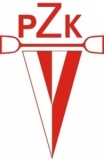 POLSKI ZWIĄZEK KAJAKOWYKOMISJA KAJAKARSTWA POWSZECHNEGOZespół ds. SzkoleniaRodzaj kajakarstwaMłodszyPrzewodnikPrzewodnikMłodszyInstruktorInstruktorStarszyInstruktorNizinyGóryMorzeRodzaj kwalifikacji Stopień / Rok uzyskania Nr legitymacjiInstruktor Turystyki i Rekreacji PZKajPrzodownik Turystyki Kajakowej PTTKinne: …Rodzaj kajakarstwaMłodszyPrzewodnikPrzewodnikMłodszyInstruktorInstruktorStarszyInstruktorNizinyGóryMorzeNizinyGóryMorzeModuł / Rodzaj kajakarstwaNizinyGóryMorzePodstawowy Przewodnicki(Wspólny dla wszystkich rodzajów kajakarstwa)(Wspólny dla wszystkich rodzajów kajakarstwa)(Wspólny dla wszystkich rodzajów kajakarstwa)Zaawansowany PrzewodnickiPodstawowy Instruktorski(Wspólny dla wszystkich rodzajów kajakarstwa)(Wspólny dla wszystkich rodzajów kajakarstwa)(Wspólny dla wszystkich rodzajów kajakarstwa)Zaawansowany InstruktorskiPodstawowy Ratowniczy(Wspólny dla wszystkich rodzajów kajakarstwa)(Wspólny dla wszystkich rodzajów kajakarstwa)(Wspólny dla wszystkich rodzajów kajakarstwa)Zaawansowany RatowniczyPodaj datę uzyskania certyfikatu/zaświadczenia.Data: (pole obowiązkowe).Podpis*(*przesłanie wypełnionej ankiety drogą elektroniczną jest jednoznaczne ze złożeniem podpisu)